П А М Я Т К А по прохождению медицинского осмотраДля обучающихся ГАПОУ СО «ТИПУ «Кулинар»ПРОСЬБА ВНИМАТЕЛЬНО ОЗНАКОМИТЬСЯ СО ВСЕМ ТЕКСТОМ ДАННОЙ ПАМЯТКИ. ЕСЛИ ОСТАНУТЬСЯ ВОПРОСЫ, НИЖЕ КОНТАКТ ДЛЯ ПОЯСНЕНИЙ.Услуги оказываются Медицинским центром «ПрофМед» по адресу г.  Екатеринбург, ул. Первомайская, д.77 (рядом находится здание Администрации Кировского района). Остановки транспорта: «Первомайская» (трамвай № 4, 5, 18, 22, 23, 32, автобус № 28,60)«УрФУ» (трамвай № 4, 8, 13, 15, 18, 26, автобус № 5,10,27, 28, 030, 039, 50, 54, 054, 61).ОФОРМЛЕНИЕ ПРОИЗВОДИТСЯ В РЕГИСТРАТУРЕ В РАБОЧИЕ ДНИ с 08.00 до 11.00 Окна регистратуры №1, 2. Кабинеты принимают до 13.30При себе обязательно иметь: Паспорт гражданина РФ, либо удостоверение личности гражданина другого государства, установленного на территории РФ образца; Абитуриенты / Студенты в возрасте с 15 до 16 лет оформляются на медосмотр в присутствии официального представителя с его Паспортом (родитель / опекун). Направление НЕ требуется – в регистратуре сказать: Студент Техникума КулинарПредлагается на выбор ДВА ВАРИАНТА медицинского обслуживанияВАРИАНТ №1 Оформление Личной медицинской книжки (ЛМК). Достаточно для допуска к практике.В стоимость входит (данные штампы будут стоять в Личной медицинской книжке):ВАРИАНТ №2 Полный медицинский осмотр в соответствии с Приказом 29-н, п. 23. К выдаче будет: Индивидуальное заключение + Выписка+ ЛМК со всеми необходимыми штампами (см. выше). Дает возможность трудоустройства (если потенциальный работодатель не требует иного!!!)ВНИМАНИЕ!!!! Если Вам НЕ исполнилось 18 лет – ПОЛНЫЙ МЕДОСМОТР (С ВЫДАЧЕЙ ЗАКЛЮЧЕНИЯ) проводиться ПРИ ПРЕДЬЯВЛЕНИИ СПРАВКИ 086/У (просим принести копию данной справки или оригинал (в регистратуре снимут копию и вернут оригинал).Оплата за проведение услуг осуществляется путем наличной оплаты (в том числе банковской картой) Обследуемым через кассу Исполнителя, непосредственно перед началом оказания услуги с выдачей кассового чека и Договора на оказание медицинских услуг, оформленного на данное физическое лицо.При медицинском осмотре всем обследуемым в обязательном порядке проводятся:- Анализ крови (натощак)- анализ кала (1/3 чайной ложки) в аптечной емкости (подписывать   не нужно).- При варианте №2 (Полный медосмотр с выдачей заключения) - Общий анализ мочи (средняя утренняя порция приносится с собой в аптечной емкости (подписывать не нужно). Каких-либо медицинских принадлежностей (шприцы, инструмент, пеленки и т.п.) приносить НЕ нужно.ФЛЮОРОГРАФИЯ! Если у Вас есть на руках документальное подтверждение свежей Флюорографии, можно принести и показать (снимут копию). НО! В Личную медицинскую книжку штамп ставит только та организация, которая выполняла данное обследование! МЦ «ПрофМед», как и все остальные медучреждения, имеет право ставить штамп в ЛМК только тех результатов Флюорографии, которые проведены данным медцентром (остается подтверждающий архив обследований). Просим учесть этот факт, так как без штампа ФЛГ Личная медицинская книжка не полноценна.Так же, при предъявление частичных своих результатов, стоимость КОМПЛЕКСА УСЛУГ НЕ меняется (в предложенной стоимости учтена большая суммарная скидка).ПОРЯДОК ПРОХОЖДЕНИЯ: В регистратуре Вам будет выдана медицинская карта, которая будет находиться у Вас на руках до полного прохождения медицинского осмотра. После прохождения медосмотра карта сдается в регистратуру. ПОЛУЧЕНИЕ РЕЗУЛЬТАТОВ каб.201 – Отдел выдачи (в помещении Регистратуры)РАБОЧИЕ ДНИ с 8.30 до 16.30ШТАМПЫ В Личную медицинскую книжку (ЛМК) ПРОСТАВЛЯЮТСЯ ПО ГОТОВНОСТИ АНАЛИЗОВ (сразу ЛМК оставлять НЕ нужно). СРОКИ ГОТОВНОСТИ АНАЛИЗОВ 3-4 рабочих дня.При варианте №2 (Полный медицинский осмотр) вместе с простановкой штампов в ЛМК выдается Индивидуальное заключение и Выписка.Телефон для справок (готовность) отдел выдачи результатов: (343) 227-05-50БЛАНК ЛИЧНОЙ МЕДИЦИНСКОЙ КНИЖКИ приобретается самостоятельно в отделениях Центра гигиены и эпидемиологии (СЭС) / (Московская, 49 / Гагарина, 49 / Авангардная, 5А и других отделениях).Для приобретения бланка ЛМК необходимы: 1. Одна свежая фотография 3*4 2. Паспорт (копия) с действующей пропиской 3. Денежные средства 250 руб.ЕСЛИ ПО ПРОЧТЕНИИ ВСЕЙ ИНФОРМАЦИИ ОСТАЛИСЬ ВОПРОСЫ, задаем в whatsapp8-908-915-15-81 Заместитель директора ООО МЦ «ПРОФМЕД» Дмитриева Светлана ЛеонидовнаВход на фотографии указан стрелкой. На карте стрелкой указано непосредственно здание: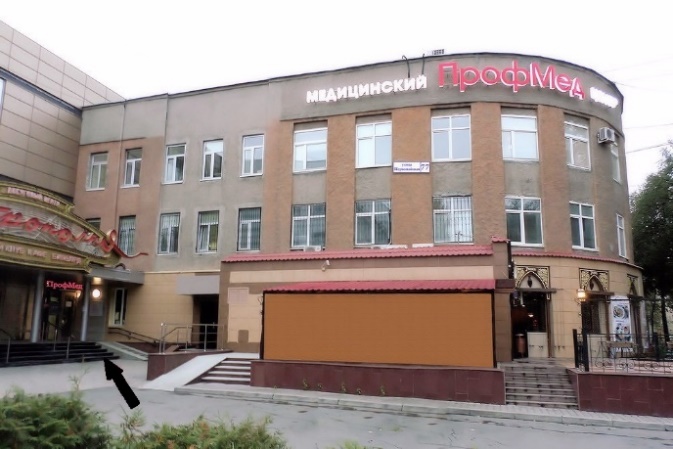 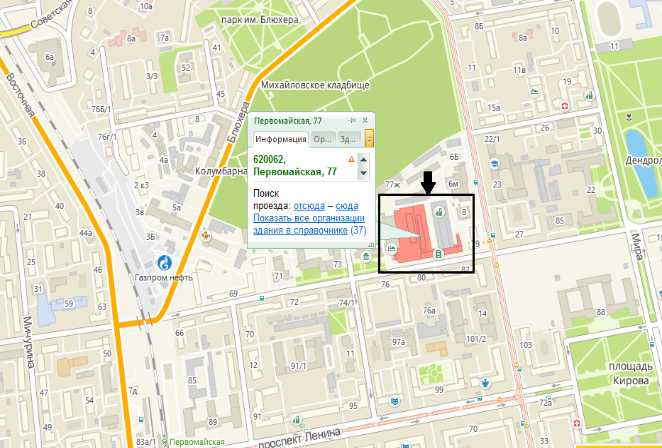 №ппНаименование услугЦена услуги, руб. 1Оформление Личной медицинской книжки (стоимость бланка ЛМК не входит)1 900Осмотр терапевтаЦифровая рентгенография органов грудной клетки Осмотр нарколога-психиатраАнализ кала на яйца гельминтовОсмотр наркологаМикроскопия мазка на гонококк и трихомонаду (скрининг)Смотровой кабинетОсмотр неврологаАнализ крови на сифилисСмотровой кабинетОсмотр оториноларингологаПосев из зева и носа на золотистый стафилококкОсмотр стоматологаАнтитела к Vi-aнтигену Salmonella typhiОсмотр дерматовенерологаИсследование на носительство возбудителей кишечных инфекций Осмотр гинеколога (для девушек, женщин)№ппНаименование услугЦена услуги, руб. 1Проведение предварительных медицинских осмотров (мужчины, женщины) (Приказ 29-н), п. 23 (Работы, где имеется контакт с пищевыми продуктами в процессе их производства, хранения, транспортировки и реализации)2 400